XXVIIe édition : du 18 août au 1er octobre 2018
DEMANDE D’ADMISSIONJe soussigné·e Nom et Prénom			: Lieu et date de naissanceDomicile légal(rue + ville)Lieu de résidence(rue + ville)TéléphoneMaildemande à participer à la XXVIIe édition de L’École des Maîtres.À cette fin, je joins les informations et documents suivants :- Le formulaire d'admission complété
- Vos données d'état civil ;
- Une impression ou photocopie lisible recto/verso d'un document d'identité ;
- Une attestation ou preuve de résidence en France ;
- Une copie des diplômes relatifs à sa formation théâtrale ;
- Un curriculum professionnel détaillé ;
- Une photo récente ;
- Une lettre de motivation ;
- Vos coordonnées personnelles (téléphone, adresses postales et mail pour être joignable pendant les mois de juin, juillet, août).- Déclaration sur l’honneur d’engagement, en cas d’admission, à assister sans interruption le cours pendant toute sa durée.Je déclare en outre :ne pas avoir participé à de précédentes éditions de L’École des Maîtres, duProjet Thierry Salmon ou de la Nouvelle École des Maîtres ;m’engager, en cas d’admission, à fréquenter le cours pendant toute sa durée sans interruption.SIGNATURE………………………...............................................................……Fait à ……………… le …………………..La demande, accompagnée des documents requis, devra être envoyée par mail uniquement au format PDF, au plus tard le dimanche 18 mars 2018 (inclus), aux adresses suivantes : Alice De Gouville : alice.de.gouville@comediecaen.frDamien Rault : d.rault@lacomediedereims.fr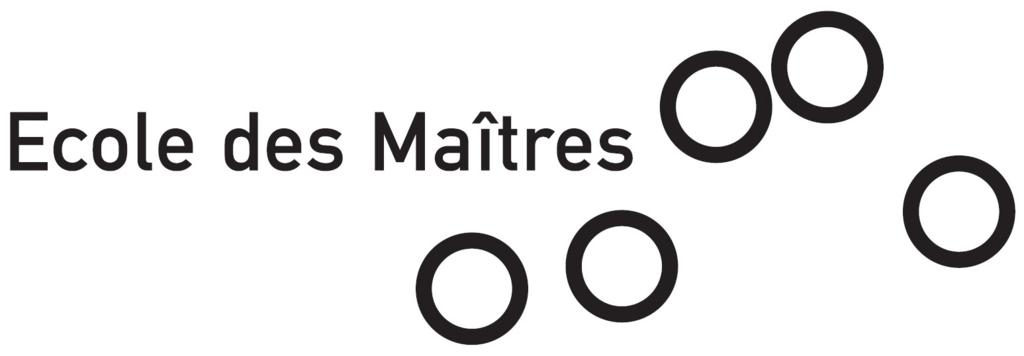 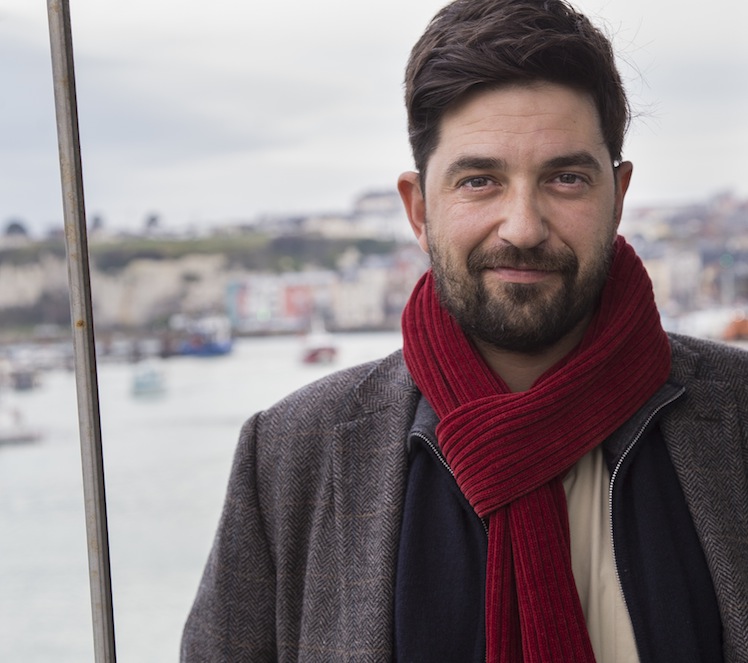 